APPENDIX: Supplementary material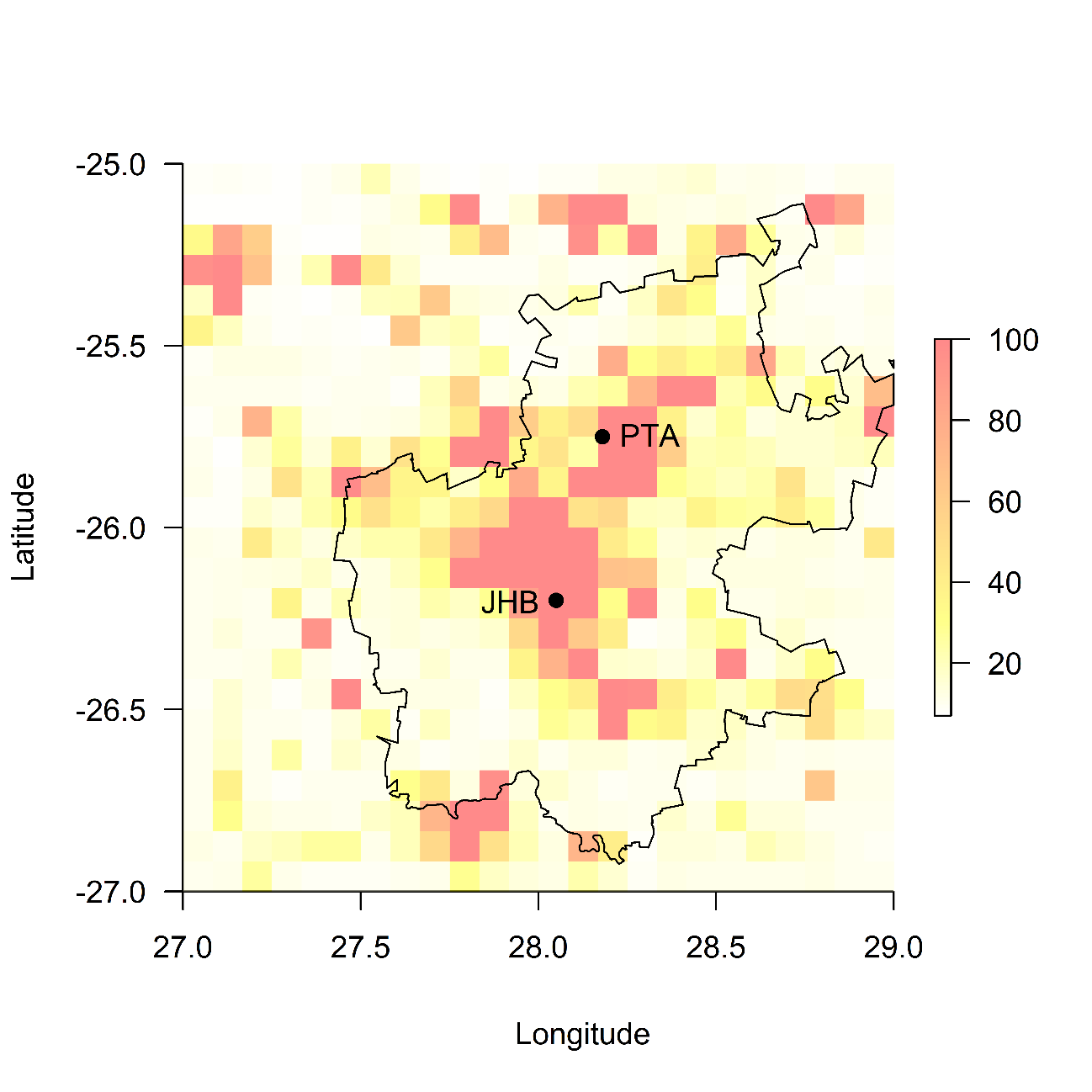 Figure A1. Checklists submitted per pentad across the study region. The study area comprised the greater Gauteng region, which included the cities of Johannesburg and Pretoria (respectively shown as ‘JHB’ and ‘PTA’). Each pentad is 5’ x 5’ in dimension (unit is arcminutes; approximately 61 km2 in area), and the number of checklists submitted per pentad corresponds to the colour of the pentad; a darker colour indicates a higher number of checklist submissions. For the analysis, we capped the maximum number of checklist submissions at 100. 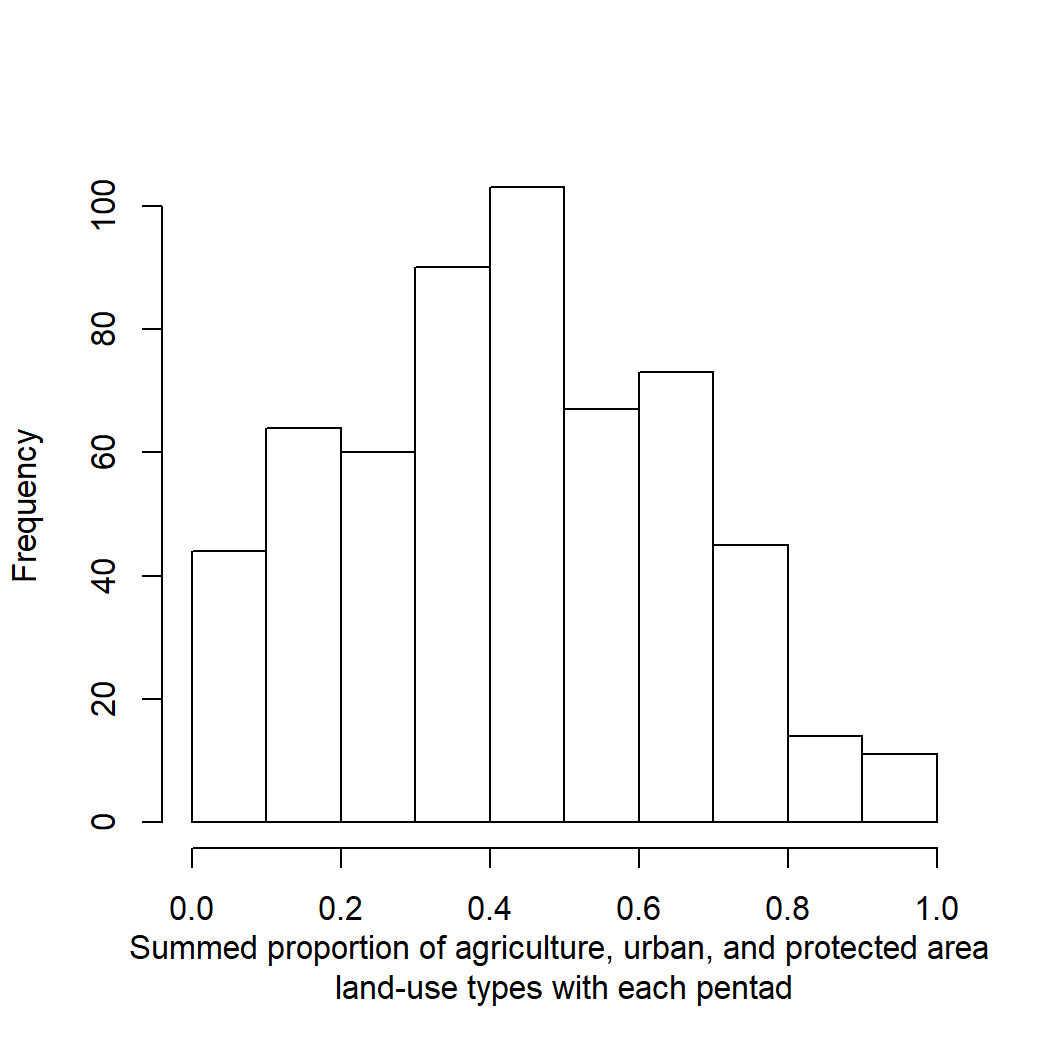 Figure A2. Histogram showing summed proportion of land-use types agriculture, urban, and protected area for each pentad over the study area. Table A1. Variance Inflation Factors (VIF) for each land-use type used in the Royle-Nichols abundance model. VIFs calculated from the land-use proportion within each of the 576 pentads (5’ × 5’ grid cell, approximately 61 km2) which makes up the study area. Generally, a VIF statistic of below five indicates no multicollinearity. Model A1. JAGS model code for Bayesian analysis, describing the average β4 and β5 for each guild, along with associated error.The model below codes the Bayesian analysis, the results of which produced figure 3. This model estimates the average 4 and 5 for each guild, along with standard error. 4 and 5   are the coefficients of the interaction terms in equation 5 in the methods text: 4 represents the protected areas  urban interaction, and 5 represents the protected areas  agriculture interaction.  The model was fitted once for each beta (the model is identical for either beta). # Librarylibrary(R2jags)# Read in dataapp <- read.csv(paste0(getwd(), "/appendix.csv"), header = T)# Write the model in BUGS Language as a functionlm1_jags = function() {		# Likelihood		for(i in 1:n) {			betas[i] ~ dnorm(mu[i], tau.obs[i])			tau.obs[i] <- pow(se[i], -2)			mu[i] ~ dnorm(mu.int[fg[i]], tau.species)		}	 	# Priors 	 		# - Beta estimates across each FG		 	for(f in 1:7) {		    	mu.int[f] ~ dnorm(0, 0.0001)		 	}	 		# - Error associated with beta estimates across each FG 	 		sd.species ~ dunif(0, 100)	 		tau.species <- pow(sd.species, -2)}# Specify initial valuesinit_values <- function() {	list(mu.int = rnorm(7,1))}# Names of parameters to saveparams = "mu.int"# Bundle the data	# Agricultural data (beta 4)	test_data_agric <- list(		'betas' = app$Paagric,		'se' = app$Paagric_SE,		'fg' = as.numeric(app$FG),		'n' = dim(app)[1]	)	# Urban data	test_data_urban <- list(		'betas' = app$Paurban,		'se' = app$Paurban_SE,		'fg' = as.numeric(app$FG),		'n' = dim(app)[1]	)# Fit the models	# Agricultural land use meta-analysis	fit_lm1_agric <- jags(data = test_data_agric, 					 parameters.to.save = params,					 model.file = lm1_jags,					 n.chains = 3,					 n.iter = 50000,					 n.burnin = 25000,					 n.thin = 10,					 DIC = F	)	# Urban land use meta-analysis	fit_lm1_urban <- jags(data = test_data_urban, 					parameters.to.save = params,					model.file = lm1_jags,					n.chains = 3,					n.iter = 50000,					n.burnin = 25000,					n.thin = 10,					DIC = F	)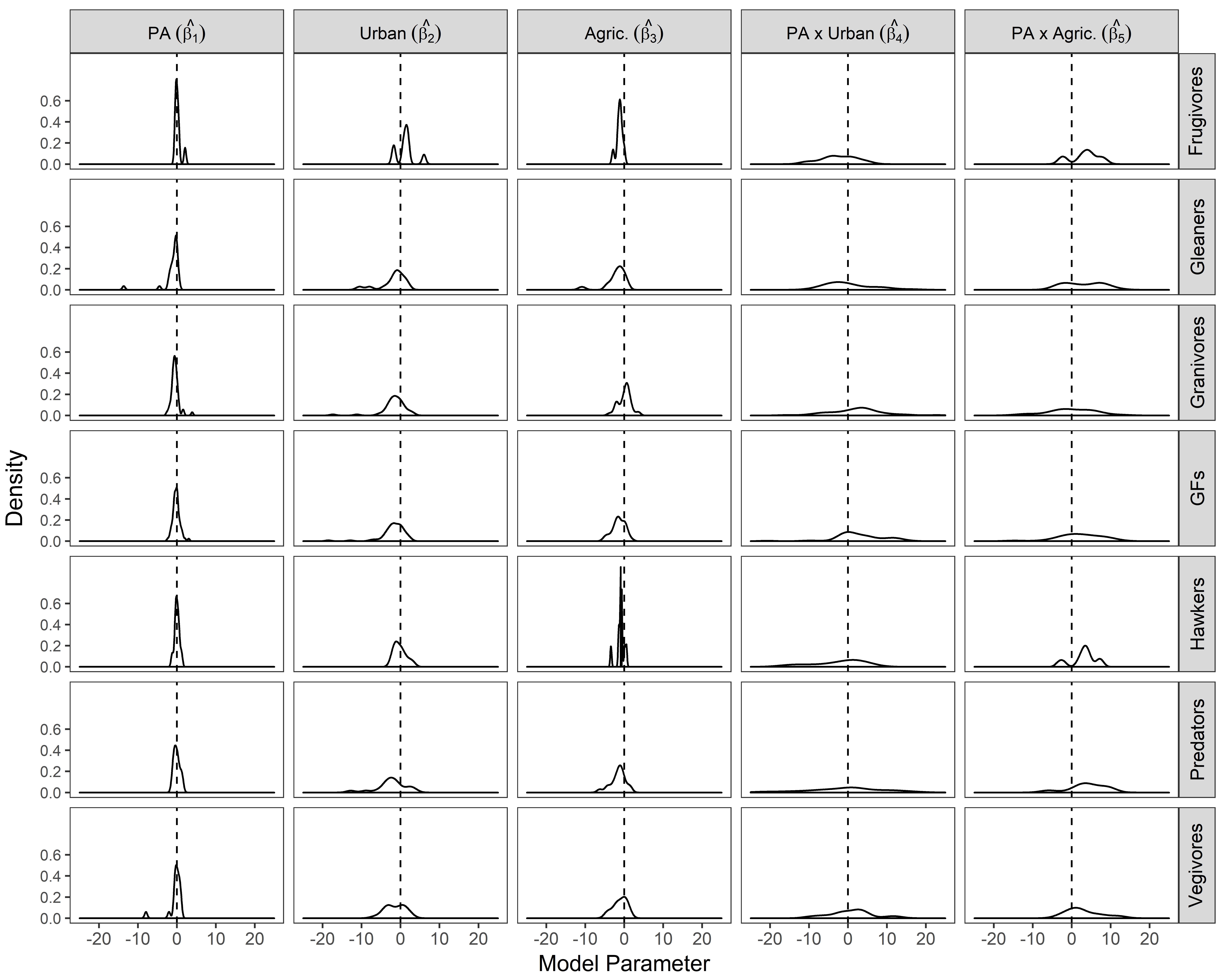 Figure A3. Density plots of model coefficients for 196 bird species as estimated by the Royle-Nichols model of abundance (equation 5, Methods; abundance component). Model parameters are labelled by columns, and the guild to which each species belongs is labelled by rows. Only mean model estimates are shown (standard deviations for each mean estimate are omitted). The model estimates abundance of birds per pentad as a function of the proportion of a pentad occupied by protected areas (‘PA’), agricultural land (‘Agric.’), urban land ‘(Urban’), and their interactions. A single model was fitted for each of the 196 species independently, and the study area was the greater Gauteng region in South Africa. ‘GF’ refers to the ground-feeding guild (see methods text for description of guilds). Table A2. Mean and standard errors of model parameters estimated by the Royle-Nichols model of abundance, fitted independently for each of the 196 common, resident species. The estimated  here refer to those specified in equation 5 of the main methods text, and estimates are on the log scale (estimates for the detection components have been omitted). ‘Agricultural interaction-scenario’, and ‘Urban interaction-scenario’ refer to which of the interaction scenarios, as defined in Figure 2 of the main text, a species falls. ‘Guild’ refers to the guild which has been assigned to each species (‘GF’ refers to the guild ground-feeder). When fitting the models, all covariates were standardized to a mean of zero and a standard deviation of one, to ensure model convergence. ‘PA’ represents Protected Areas land-use type, and ‘Agric. and ‘Urb.’ represent Agricultural and Urban land-use types respectively.Table A3. Percentage of species of each guild that fall into the interaction cases (A-H, Fig. 2) based on the protected areas x urban land-use interaction (1), and the protected areas x agricultural land-use interaction (2), but limited to species for which each interaction is significant at the 5% confidence interval. Cases A, B, C, and D indicate situations where the proportion-abundance relationship becomes more positive with increasing agricultural or urban area in the same pentad (termed ‘positive interaction cases’). Cases E, F, G, and H indicate situations where the proportion-abundance relationship becomes more negative within increasing surrounding agricultural or urban area (termed ‘negative interaction cases’). Each row sums to 100%. Column ‘Total’ under ‘Positive Interaction Cases’ heading sums the percentage of cases A-H for each feeding-guild, and likewise, column ‘Total’ under ‘Negative Interaction Cases’ heading sums the percentage of cases E-H.Panel 1: UrbanPanel 2: Agricultural Land-use typeVIFAgriculture1.60Urban1.14Protected areas1.13GuildSpeciesAbundance model estimates (log scale)Abundance model estimates (log scale)Abundance model estimates (log scale)Abundance model estimates (log scale)Abundance model estimates (log scale)Abundance model estimates (log scale)Abundance model estimates (log scale)Agric. interaction-scenarioUrban interaction-scenarioGuildSpeciesIntercept (0)PA (1)Urban (2)Agric. (3)PA × Urban(4)PA × Agric.(5)Savanna (6)Agric. interaction-scenarioUrban interaction-scenarioGuildSpeciesIntercept (0)PA (1)Urban (2)Agric. (3)PA × Urban(4)PA × Agric.(5)Savanna (6)Agric. interaction-scenarioUrban interaction-scenarioFrugivoreAcacia Pied Barbet (Tricholaema leucomelas)0.61 ± 0.20-0.42 ± 0.42-1.68 ± 0.48-0.87 ± 0.384.81 ± 3.42-2.21 ± 2.560.32 ± 0.15CDFrugivoreAfrican Olive-Pigeon (Columba arquatrix)-1.21 ± 0.302.11 ± 0.676.01 ± 0.37-0.03 ± 0.67-10.54 ± 5.204.99 ± 3.57-1.23 ± 0.24EBFrugivoreBlack-collared Barbet (Lybius torquatus)1.22 ± 0.13-0.03 ± 0.260.82 ± 0.23-1.59 ± 0.270.27 ± 2.093.02 ± 1.460.29 ± 0.10DHFrugivoreCape Glossy Starling (Lamprotornis nitens)1.51 ± 0.12-0.19 ± 0.240.72 ± 0.20-1.10 ± 0.22-4.13 ± 2.19-2.32 ± 1.540.30 ± 0.08CGFrugivoreCrested Barbet (Trachyphonus vaillantii)1.27 ± 0.12-0.27 ± 0.251.36 ± 0.20-1.05 ± 0.23-2.91 ± 2.194.43 ± 1.380.24 ± 0.09DGFrugivoreDark-capped Bulbul (Pycnonotus tricolor)1.21 ± 0.110.39 ± 0.211.84 ± 0.18-1.25 ± 0.22-4.22 ± 1.903.99 ± 1.150.54 ± 0.08EBFrugivoreRed-faced Mousebird (Urocolius indicus)1.01 ± 0.14-0.27 ± 0.291.57 ± 0.21-0.54 ± 0.25-6.64 ± 2.662.16 ± 1.550.38 ± 0.09DGFrugivoreRed-winged Starling (Onychognathus morio)0.11 ± 0.220.44 ± 0.331.90 ± 0.33-2.88 ± 0.530.19 ± 2.518.33 ± 1.840.57 ± 0.17EAFrugivoreYellow-fronted Tinkerbird (Pogoniulus chrysoconus)-1.87 ± 0.330.19 ± 0.32-1.83 ± 0.73-1.66 ± 0.562.02 ± 3.637.20 ± 1.752.90 ± 0.30EEGleanerAshy Tit (Parus cinerascens)-1.80 ± 0.50-1.60 ± 1.13-0.74 ± 1.05-1.46 ± 1.02-2.07 ± 9.702.43 ± 6.161.56 ± 0.41CCGleanerBarred Wren-Warbler (Calamonastes fasciolatus)-7.54 ± 2.14-1.23 ± 1.07-2.90 ± 1.750.76 ± 0.9211.10 ± 7.76-2.78 ± 5.787.08 ± 2.13GDGleanerBar-throated Apalis (Apalis thoracica)0.07 ± 0.230.55 ± 0.360.86 ± 0.41-1.80 ± 0.520.87 ± 3.157.72 ± 1.860.28 ± 0.18EAGleanerBlack-backed Puffback (Dryoscopus cubla)-0.51 ± 0.23-0.42 ± 0.310.46 ± 0.39-2.71 ± 0.50-5.33 ± 3.168.17 ± 1.692.08 ± 0.20DGGleanerBlack-chested Prinia (Prinia flavicans)1.69 ± 0.12-1.14 ± 0.38-1.10 ± 0.260.16 ± 0.223.58 ± 2.85-2.49 ± 2.04-0.24 ± 0.09GDGleanerBlack-headed Oriole (Oriolus larvatus)0.02 ± 0.23-0.16 ± 0.30-1.37 ± 0.51-2.54 ± 0.50-2.20 ± 3.527.16 ± 1.701.65 ± 0.19DCGleanerBrubru Brubru (Nilaus afer)-0.67 ± 0.31-1.24 ± 0.40-4.54 ± 0.89-2.48 ± 0.557.58 ± 3.95-2.07 ± 2.922.63 ± 0.27CDGleanerCape Penduline-Tit (Anthoscopus minutus)-5.14 ± 1.31-1.48 ± 1.29-1.59 ± 1.620.59 ± 1.247.32 ± 9.11-1.39 ± 6.934.91 ± 1.27GDGleanerCardinal Woodpecker (Dendropicos fuscescens)0.76 ± 0.21-0.57 ± 0.330.01 ± 0.38-3.10 ± 0.49-3.97 ± 3.316.03 ± 1.980.89 ± 0.16DGGleanerChestnut-vented Tit-Babbler (Parisoma subcaeruleum)0.29 ± 0.17-0.20 ± 0.27-1.12 ± 0.37-0.89 ± 0.32-2.44 ± 3.03-3.81 ± 1.881.47 ± 0.13CCGleanerChinspot Batis (Batis molitor)-0.41 ± 0.21-0.25 ± 0.23-1.63 ± 0.42-1.77 ± 0.370.69 ± 2.431.22 ± 1.512.67 ± 0.18DDGleanerCommon Scimitarbill (Rhinopomastus cyanmelas)-1.11 ± 0.480.38 ± 0.74-0.35 ± 0.92-0.68 ± 1.051.38 ± 6.54-2.21 ± 5.090.56 ± 0.38FEGleanerCrimson-breasted Shrike (Laniarius atrococcineus)-1.27 ± 0.240.02 ± 0.28-1.89 ± 0.54-0.19 ± 0.38-2.43 ± 3.44-3.11 ± 1.912.85 ± 0.21FFGleanerDesert Cisticola (Cisticola aridulus)0.66 ± 0.22-0.18 ± 0.43-2.69 ± 0.59-0.23 ± 0.43-0.33 ± 5.10-1.87 ± 2.690.20 ± 0.17CCGleanerGolden-tailed Woodpecker (Campethera abingoni)-0.15 ± 0.26-1.06 ± 0.40-0.64 ± 0.50-2.71 ± 0.581.13 ± 3.4010.11 ± 2.071.81 ± 0.22DCGleanerGreen Wood-Hoopoe (Phoeniculus purpureus)1.04 ± 0.16-0.82 ± 0.361.52 ± 0.24-1.25 ± 0.30-4.67 ± 2.976.78 ± 1.800.15 ± 0.11DGGleanerGrey Penduline-Tit (Anthoscopus caroli)-27.80 ± 76.32-13.64 ± 8.53-124.46 ± 72.42-10.40 ± 5.29-6.87 ± 107.5046.14 ± 36.3230.30 ± 76.32DCGleanerGrey-headed Bush-Shrike (Malaconotus blanchoti)-0.86 ± 0.33-0.26 ± 0.41-0.08 ± 0.60-2.52 ± 0.71-3.29 ± 4.397.47 ± 2.351.91 ± 0.27DCGleanerKlaas's Cuckoo (Chrysococcyx klaas)-1.56 ± 0.41-0.17 ± 0.511.93 ± 0.48-1.04 ± 0.85-4.83 ± 4.272.16 ± 3.302.63 ± 0.33DGGleanerLesser Honeyguide (Indicator minor)0.36 ± 0.24-0.74 ± 0.450.79 ± 0.40-1.72 ± 0.52-9.29 ± 4.814.73 ± 2.530.84 ± 0.18DGGleanerLong-billed Crombec (Sylvietta rufescens)-1.69 ± 0.26-0.52 ± 0.24-1.01 ± 0.39-1.08 ± 0.35-5.22 ± 2.79-0.58 ± 1.604.13 ± 0.25CCGleanerRattling Cisticola (Cisticola chiniana)-1.73 ± 0.24-0.11 ± 0.26-0.57 ± 0.40-0.08 ± 0.35-3.14 ± 2.83-4.35 ± 1.843.62 ± 0.22CCGleanerRed-headed Weaver (Anaplectes melanotis)-8.22 ± 4.82-2.03 ± 0.82-7.85 ± 3.32-11.32 ± 2.39-6.60 ± 16.693.62 ± 10.209.67 ± 4.84CCGleanerSouthern Black Tit (Parus niger)-3.41 ± 0.92-1.82 ± 0.56-10.55 ± 2.35-4.38 ± 0.899.62 ± 8.466.43 ± 3.444.96 ± 0.91DDGleanerSouthern Boubou (Laniarius ferrugineus)-0.41 ± 0.180.10 ± 0.281.52 ± 0.29-1.22 ± 0.36-0.57 ± 2.368.94 ± 1.331.45 ± 0.14EBGleanerTawny-flanked Prinia (Prinia subflava)0.77 ± 0.14-0.19 ± 0.261.35 ± 0.23-1.27 ± 0.27-0.86 ± 2.166.82 ± 1.350.60 ± 0.10DGGleanerWhite-crested Helmet-Shrike (Prionops plumatus)-4.46 ± 1.68-2.07 ± 1.07-8.02 ± 3.84-4.36 ± 1.668.22 ± 13.6912.20 ± 5.654.94 ± 1.65DDGleanerWing-snapping Cisticola (Cisticola ayresii)0.62 ± 0.270.12 ± 0.65-3.84 ± 0.83-0.22 ± 0.5116.44 ± 4.751.35 ± 3.45-1.28 ± 0.24EEGleanerYellow-bellied Eremomela (Eremomela icteropygialis)-3.52 ± 2.93-4.47 ± 2.75-10.56 ± 6.55-4.29 ± 2.9636.44 ± 18.478.90 ± 15.214.58 ± 2.75CDGleanerZitting Cisticola (Cisticola juncidis)1.81 ± 0.15-0.47 ± 0.29-1.84 ± 0.280.60 ± 0.224.37 ± 2.560.20 ± 1.52-0.24 ± 0.09GDGranivoreAfrican Firefinch (Lagonosticta rubricata)-0.95 ± 0.490.10 ± 0.59-0.59 ± 0.90-1.91 ± 1.09-5.74 ± 6.794.92 ± 3.621.37 ± 0.39EFGranivoreAfrican Quailfinch (Ortygospiza atricollis)1.43 ± 0.150.00 ± 0.35-4.97 ± 0.570.79 ± 0.276.43 ± 4.11-3.24 ± 2.08-0.64 ± 0.12BEGranivoreBlack-faced Waxbill (Estrilda erythronotos)-3.24 ± 0.53-0.08 ± 0.68-2.51 ± 1.311.19 ± 0.733.98 ± 6.52-11.96 ± 5.973.21 ± 0.48GDGranivoreBlack-throated Canary (Crithagra atrogularis)1.49 ± 0.12-0.86 ± 0.35-0.93 ± 0.250.91 ± 0.204.50 ± 2.58-0.35 ± 1.68-0.20 ± 0.09GDGranivoreBlue Waxbill (Uraeginthus angolensis)-0.55 ± 0.17-0.69 ± 0.23-1.16 ± 0.33-0.40 ± 0.273.71 ± 1.992.16 ± 1.293.00 ± 0.14DDGranivoreBronze Mannikin (Spermestes cucullatus)-1.19 ± 0.25-0.68 ± 0.563.33 ± 0.33-0.58 ± 0.561.81 ± 3.196.62 ± 2.711.32 ± 0.19DHGranivoreCape Canary (Serinus canicollis)-1.82 ± 0.811.49 ± 1.320.20 ± 1.62-2.22 ± 1.96-7.34 ± 16.548.49 ± 6.65-1.08 ± 0.72EBGranivoreCape Sparrow (Passer melanurus)1.79 ± 0.10-1.63 ± 0.401.44 ± 0.161.02 ± 0.174.29 ± 2.322.77 ± 1.74-0.77 ± 0.08GHGranivoreCape Turtle-Dove (Streptopelia capicola)1.89 ± 0.11-0.31 ± 0.260.04 ± 0.190.19 ± 0.190.36 ± 2.24-3.31 ± 1.52-0.36 ± 0.07GGGranivoreChestnut-backed Sparrowlark (Eremopterix leucotis)-2.57 ± 0.49-0.53 ± 1.58-3.05 ± 1.733.84 ± 0.836.63 ± 13.64-4.72 ± 6.830.77 ± 0.37GDGranivoreCinnamon-breasted Bunting (Emberiza tahapisi)1.17 ± 0.200.03 ± 0.28-2.62 ± 0.51-2.20 ± 0.433.91 ± 3.02-0.41 ± 2.000.67 ± 0.15FEGranivoreCommon Waxbill (Estrilda astrild)1.14 ± 0.15-0.44 ± 0.36-1.06 ± 0.310.82 ± 0.267.30 ± 2.651.91 ± 1.72-0.14 ± 0.11HDGranivoreCuckoo Finch (Anomalospiza imberbis)-0.62 ± 0.650.40 ± 1.25-1.38 ± 1.36-1.84 ± 1.5314.21 ± 8.1911.38 ± 5.97-1.20 ± 0.53EEGranivoreCut-throat Finch (Amadina fasciata)-3.65 ± 0.52-0.41 ± 0.752.82 ± 0.56-0.34 ± 0.923.78 ± 4.354.08 ± 3.853.25 ± 0.46DHGranivoreDusky Indogobird (Vidua funerea)-4.51 ± 2.16-1.19 ± 2.12-1.68 ± 2.530.44 ± 2.4915.61 ± 11.69-48.03 ± 40.993.97 ± 1.81GDGranivoreEmerald-spotted Wood-Dove (Turtur chalcospilos)-5.45 ± 1.66-1.98 ± 0.66-17.36 ± 4.19-4.04 ± 1.0522.78 ± 11.4913.59 ± 3.296.71 ± 1.66DDGranivoreFan-tailed Widowbird (Euplectes axillaris)-1.53 ± 0.38-1.23 ± 2.49-1.46 ± 1.043.57 ± 0.644.05 ± 20.707.73 ± 7.59-2.21 ± 0.45HDGranivoreGolden-breasted Bunting (Emberiza flaviventris)-2.70 ± 0.470.21 ± 0.28-3.31 ± 0.83-2.06 ± 0.56-0.45 ± 3.81-3.51 ± 2.234.43 ± 0.46FFGranivoreGreat Sparrow (Passer motitensis)-5.87 ± 1.021.69 ± 0.54-0.27 ± 1.292.82 ± 0.79-8.95 ± 9.06-14.82 ± 5.925.11 ± 0.98BFGranivoreGreen-winged Pytilia (Pytilia melba)-1.23 ± 0.28-0.82 ± 0.59-1.15 ± 0.640.64 ± 0.503.21 ± 4.94-3.33 ± 3.401.83 ± 0.23GDGranivoreHouse Sparrow (Passer domesticus)1.09 ± 0.13-0.88 ± 0.411.97 ± 0.190.43 ± 0.232.76 ± 2.40-2.10 ± 2.15-0.18 ± 0.09GHGranivoreJameson's Firefinch (Lagonosticta rhodopareia)-0.54 ± 0.27-0.65 ± 0.42-0.15 ± 0.47-1.81 ± 0.561.96 ± 3.245.74 ± 2.281.80 ± 0.22DDGranivoreLaughing Dove (Spilopelia senegalensis)2.03 ± 0.11-0.54 ± 0.220.55 ± 0.160.55 ± 0.171.02 ± 1.76-0.70 ± 1.180.05 ± 0.07GGGranivoreLong-tailed Paradise-Whydah (Vidua paradisaea)-1.05 ± 0.34-0.10 ± 0.55-2.15 ± 0.880.83 ± 0.60-6.94 ± 8.51-6.62 ± 4.321.52 ± 0.26GCGranivoreLong-tailed Widowbird (Euplectes progne)2.40 ± 0.11-0.79 ± 0.49-3.44 ± 0.320.25 ± 0.209.88 ± 3.980.34 ± 2.18-2.30 ± 0.12GDGranivoreNamaqua Dove (Oena capensis)-0.04 ± 0.18-0.71 ± 0.44-4.08 ± 0.691.77 ± 0.309.95 ± 3.84-2.91 ± 2.370.90 ± 0.14GDGranivoreOrange-breasted Waxbill (Sporaeginthus subflavus)0.12 ± 0.27-1.27 ± 0.98-0.15 ± 0.510.86 ± 0.516.96 ± 6.324.24 ± 4.13-0.77 ± 0.23HDGranivorePink-billed Lark (Spizocorys conirostris)0.33 ± 0.61-193.64 ± 58.7311.21 ± 4.18-1.53 ± 1.12-5.96 ± 294.32-59.93 ± 152.61-4.06 ± 1.18CCGranivorePin-tailed Whydah (Vidua macroura)1.64 ± 0.15-0.35 ± 0.31-1.27 ± 0.270.79 ± 0.225.05 ± 2.54-0.86 ± 1.64-0.33 ± 0.09GDGranivoreRed-billed Firefinch (Lagonosticta senegala)-1.63 ± 0.35-1.55 ± 0.65-2.06 ± 0.840.15 ± 0.56-4.33 ± 7.034.47 ± 3.192.59 ± 0.29HCGranivoreRed-billed Quelea (Quelea quelea)1.80 ± 0.11-1.00 ± 0.31-3.05 ± 0.321.08 ± 0.172.45 ± 3.11-0.12 ± 1.500.05 ± 0.08GDGranivoreRed-capped Lark (Calandrella cinerea)1.07 ± 0.20-0.57 ± 0.90-5.75 ± 0.811.64 ± 0.33-0.73 ± 12.15-5.36 ± 4.18-1.97 ± 0.21GCGranivoreRed-collared Widowbird (Euplectes ardens)1.47 ± 0.17-0.03 ± 0.38-0.74 ± 0.36-2.26 ± 0.386.16 ± 2.914.90 ± 2.07-0.92 ± 0.14DDGranivoreRed-eyed Dove (Streptopelia semitorquata)1.83 ± 0.11-0.39 ± 0.271.02 ± 0.18-0.01 ± 0.18-2.10 ± 2.284.35 ± 1.34-0.57 ± 0.08DGGranivoreRed-headed Finch (Amadina erythrocephala)0.27 ± 0.22-1.27 ± 0.972.53 ± 0.32-0.56 ± 0.46-0.18 ± 5.56-3.36 ± 5.52-0.95 ± 0.18CGGranivoreScaly-feathered Finch (Sporopipes squamifrons)-2.69 ± 0.30-1.06 ± 0.631.29 ± 0.490.97 ± 0.46-3.23 ± 5.17-5.29 ± 3.943.00 ± 0.26GGGranivoreShaft-tailed Whydah (Vidua regia)-3.90 ± 0.63-0.97 ± 0.93-2.93 ± 1.471.94 ± 0.7211.71 ± 6.84-10.85 ± 6.143.76 ± 0.57GDGranivoreSouthern Red Bishop (Euplectes orix)2.07 ± 0.12-0.95 ± 0.330.27 ± 0.180.46 ± 0.181.71 ± 2.453.09 ± 1.55-0.92 ± 0.08HGGranivoreSpeckled Pigeon (Columba guinea)1.44 ± 0.13-0.29 ± 0.290.36 ± 0.200.72 ± 0.200.10 ± 2.42-1.26 ± 1.56-0.33 ± 0.08GGGranivoreVillage Indigobird (Vidua chalybeata)-1.89 ± 0.45-1.98 ± 1.13-2.33 ± 1.140.01 ± 0.803.24 ± 9.18-10.02 ± 7.872.12 ± 0.38GCGranivoreViolet-eared Waxbill (Granatina granatina)-1.64 ± 0.390.51 ± 0.37-1.75 ± 0.82-0.81 ± 0.68-3.63 ± 4.99-11.79 ± 4.062.62 ± 0.34FFGranivoreWhite-browed Sparrow-Weaver (Plocepasser mahali)1.71 ± 0.13-2.55 ± 0.55-3.79 ± 0.44-0.81 ± 0.258.86 ± 4.286.84 ± 2.38-0.65 ± 0.11DDGranivoreWhite-winged Widowbird (Euplectes albonotatus)0.70 ± 0.14-0.35 ± 0.31-1.68 ± 0.351.63 ± 0.214.35 ± 2.780.77 ± 1.500.57 ± 0.09HDGranivoreYellow Bishop (Euplectes capensis)-2.35 ± 1.153.93 ± 2.250.22 ± 2.17-0.11 ± 2.47-15.76 ± 31.086.45 ± 9.07-3.18 ± 1.54EBGranivoreYellow Canary (Crithagra flaviventris)0.76 ± 0.20-0.94 ± 0.68-2.49 ± 0.550.51 ± 0.37-10.42 ± 9.19-1.77 ± 3.57-0.68 ± 0.17GCGranivoreYellow-crowned Bishop (Euplectes afer)1.31 ± 0.15-0.51 ± 0.49-2.04 ± 0.361.62 ± 0.254.28 ± 4.10-6.18 ± 2.60-0.75 ± 0.12GDGranivoreYellow-fronted Canary (Crithagra mozambicus)0.50 ± 0.18-0.14 ± 0.25-0.57 ± 0.35-2.14 ± 0.37-1.38 ± 2.524.62 ± 1.501.33 ± 0.14DCGranivoreYellow-throated Petronia (Petronia superciliaris)-1.74 ± 0.550.35 ± 0.46-2.10 ± 1.15-3.27 ± 1.12-6.25 ± 6.51-1.98 ± 3.942.57 ± 0.50FFGFAfrican Grey Hornbill (Tockus nasutus)-0.46 ± 0.21-0.45 ± 0.26-0.59 ± 0.39-2.69 ± 0.41-2.13 ± 2.647.37 ± 1.472.41 ± 0.18DCGFAfrican Hoopoe (Upupa africana)0.81 ± 0.160.10 ± 0.351.69 ± 0.26-1.55 ± 0.341.23 ± 2.431.49 ± 2.05-0.09 ± 0.12EAGFAfrican Pipit (Anthus cinnamomeus)2.12 ± 0.110.08 ± 0.26-2.28 ± 0.270.62 ± 0.185.89 ± 2.28-5.22 ± 1.58-0.74 ± 0.09BEGFAfrican Sacred Ibis (Threskiornis aethiopicus)0.89 ± 0.130.23 ± 0.412.45 ± 0.200.21 ± 0.262.24 ± 2.670.55 ± 2.14-0.98 ± 0.11AAGFAfrican Stonechat (Saxicola torquatus)2.29 ± 0.10-0.45 ± 0.34-1.77 ± 0.240.47 ± 0.189.62 ± 2.521.81 ± 1.56-1.59 ± 0.09HDGFAnteating Chat (Myrmecocichla formicivora)1.69 ± 0.16-0.41 ± 0.60-6.78 ± 0.81-0.74 ± 0.3312.86 ± 5.851.41 ± 2.98-2.01 ± 0.17DDGFArrow-marked Babbler (Turdoides jardineii)-0.32 ± 0.19-0.12 ± 0.22-1.64 ± 0.41-1.29 ± 0.33-0.33 ± 2.424.48 ± 1.202.47 ± 0.16DCGFBlack-crowned Tchagra (Tchagra senegalus)-0.57 ± 0.280.73 ± 0.31-1.78 ± 0.68-1.68 ± 0.582.85 ± 3.392.31 ± 1.961.47 ± 0.23EEGFBlack-headed Heron (Ardea melanocephala)1.29 ± 0.13-1.43 ± 0.500.78 ± 0.211.72 ± 0.202.94 ± 3.304.52 ± 1.96-0.85 ± 0.09HHGFBlue Korhaan (Eupodotis caerulescens)-0.07 ± 0.51-53.27 ± 82.41-18.52 ± 6.75-1.06 ± 0.930.09 ± 147.30-15.55 ± 223.89-3.36 ± 0.87CCGFBokmakierie Bokmakierie (Telophorus zeylonus)2.09 ± 0.14-0.74 ± 0.44-2.64 ± 0.39-1.73 ± 0.303.82 ± 3.984.26 ± 2.32-1.40 ± 0.13DDGFBrown-crowned Tchagra (Tchagra australis)0.29 ± 0.19-0.58 ± 0.26-1.51 ± 0.40-1.70 ± 0.37-2.88 ± 2.920.33 ± 1.762.05 ± 0.16CCGFBrown-hooded Kingfisher (Halcyon albiventris)-0.34 ± 0.20-0.71 ± 0.290.19 ± 0.33-1.62 ± 0.384.66 ± 2.126.67 ± 1.542.18 ± 0.16DHGFBuffy Pipit (Anthus vaalensis)0.74 ± 0.411.15 ± 0.50-3.51 ± 1.09-3.13 ± 0.989.50 ± 4.74-2.89 ± 4.18-0.54 ± 0.32FEGFBushveld Pipit (Anthus caffer)-5.07 ± 2.19-0.57 ± 0.77-7.75 ± 4.02-4.78 ± 2.014.80 ± 13.26-8.49 ± 10.365.34 ± 2.18CDGFCape Crow (Corvus capensis)-1.56 ± 0.46-0.55 ± 1.47-5.91 ± 2.351.90 ± 0.80-20.72 ± 35.97-3.86 ± 7.71-0.15 ± 0.39GCGFCape Grassbird (Sphenoeacus afer)0.06 ± 0.290.63 ± 0.48-3.08 ± 0.91-1.32 ± 0.6110.86 ± 4.458.42 ± 2.27-0.46 ± 0.24EEGFCape Longclaw (Macronyx capensis)2.38 ± 0.11-0.37 ± 0.40-3.08 ± 0.300.12 ± 0.2012.66 ± 2.97-0.58 ± 1.94-2.01 ± 0.11GDGFCape Robin-Chat (Cossypha caffra)1.33 ± 0.13-0.03 ± 0.342.00 ± 0.21-1.09 ± 0.26-1.85 ± 2.597.03 ± 1.66-0.91 ± 0.10DGGFCape Rock-Thrush (Monticola rupestris)-1.23 ± 0.603.04 ± 0.800.89 ± 1.24-5.33 ± 2.028.08 ± 5.4912.69 ± 3.78-1.61 ± 0.53EAGFCape Wagtail (Motacilla capensis)1.22 ± 0.130.13 ± 0.320.62 ± 0.230.20 ± 0.233.90 ± 2.430.19 ± 1.74-0.70 ± 0.10AAGFCapped Wheatear (Oenanthe pileata)1.50 ± 0.181.28 ± 0.46-2.23 ± 0.45-0.39 ± 0.341.52 ± 4.88-4.95 ± 3.00-2.17 ± 0.19FEGFCattle Egret (Bubulcus ibis)1.50 ± 0.12-0.71 ± 0.26-0.18 ± 0.210.66 ± 0.180.33 ± 2.170.32 ± 1.370.24 ± 0.08GCGFCloud Cisticola (Cisticola textrix)1.61 ± 0.17-0.48 ± 0.59-3.89 ± 0.530.00 ± 0.324.34 ± 6.09-1.31 ± 3.12-1.71 ± 0.17GDGFCommon Fiscal (Lanius collaris)2.41 ± 0.09-0.65 ± 0.28-0.31 ± 0.180.17 ± 0.172.21 ± 2.273.42 ± 1.34-1.15 ± 0.08HDGFCrowned Lapwing (Vanellus coronatus)1.75 ± 0.15-1.00 ± 0.300.19 ± 0.190.30 ± 0.181.34 ± 2.323.53 ± 1.47-0.33 ± 0.08HGGFFamiliar Chat (Cercomela familiaris)0.86 ± 0.241.38 ± 0.30-1.63 ± 0.56-3.18 ± 0.595.88 ± 2.89-0.56 ± 2.19-0.33 ± 0.20EEGFFiscal Flycatcher (Sigelus silens)1.85 ± 0.14-0.62 ± 0.390.18 ± 0.26-2.05 ± 0.302.72 ± 2.843.86 ± 2.09-0.96 ± 0.12DHGFGreater Kestrel (Falco rupicoloides)0.24 ± 0.31-1.77 ± 1.17-3.65 ± 0.930.25 ± 0.5912.60 ± 7.88-3.62 ± 6.23-0.67 ± 0.27GDGFGroundscraper Thrush (Psophocichla litsipsirupa)-0.53 ± 0.23-0.12 ± 0.30-0.26 ± 0.43-1.39 ± 0.44-3.28 ± 3.104.28 ± 1.712.05 ± 0.19DCGFHadeda Ibis (Bostrychia hagedash)1.77 ± 0.11-0.18 ± 0.271.46 ± 0.170.24 ± 0.18-1.47 ± 2.201.34 ± 1.45-0.70 ± 0.08HGGFKurrichane Thrush (Turdus libonyana)-1.29 ± 0.790.75 ± 0.900.18 ± 1.32-1.47 ± 1.72-41.18 ± 29.89-0.85 ± 7.580.75 ± 0.59EBGFKurrichane Thrush (Turdus libonyanus)-0.54 ± 0.23-0.23 ± 0.320.49 ± 0.40-1.89 ± 0.49-0.34 ± 2.818.11 ± 1.731.77 ± 0.19DGGFLazy Cisticola (Cisticola aberrans)-0.60 ± 0.440.83 ± 0.52-0.46 ± 0.88-3.41 ± 1.145.60 ± 4.449.94 ± 2.890.40 ± 0.35EEGFLilac-breasted Roller (Coracias caudatus)-2.54 ± 0.41-0.63 ± 0.34-2.49 ± 0.70-2.00 ± 0.52-0.22 ± 3.90-1.85 ± 2.464.29 ± 0.40CCGFLong-billed Pipit (Anthus similis)0.60 ± 0.370.19 ± 0.62-1.60 ± 0.84-4.09 ± 1.015.56 ± 5.439.87 ± 3.47-0.76 ± 0.31EEGFMagpie Shrike (Corvinella melanoleuca)-7.98 ± 1.33-1.24 ± 0.43-1.71 ± 0.60-0.41 ± 0.410.32 ± 4.05-1.10 ± 2.579.37 ± 1.34CCGFMarico Flycatcher (Bradornis mariquensis)-4.72 ± 0.600.79 ± 0.29-0.28 ± 0.570.35 ± 0.46-1.43 ± 3.25-13.86 ± 3.215.66 ± 0.60BEGFMocking Cliff-Chat (Thamnolaea cinnamomeiventris)0.21 ± 0.35-0.05 ± 0.48-2.54 ± 0.93-4.62 ± 0.937.56 ± 4.338.23 ± 2.880.25 ± 0.29DDGFMountain Wheatear (Oenanthe monticola)1.05 ± 0.220.33 ± 0.63-0.44 ± 0.48-2.51 ± 0.53-8.27 ± 7.289.03 ± 3.03-1.94 ± 0.23EFGFNeddicky Neddicky (Cisticola fulvicapilla)1.52 ± 0.13-0.62 ± 0.26-1.80 ± 0.31-1.41 ± 0.25-1.23 ± 2.742.59 ± 1.460.44 ± 0.10DCGFPearl-spotted Owlet (Glaucidium perlatum)-3.64 ± 0.72-1.13 ± 0.51-4.72 ± 1.31-1.68 ± 0.7212.29 ± 4.614.36 ± 2.854.83 ± 0.70DDGFPied Crow (Corvus albus)1.20 ± 0.14-0.23 ± 0.260.93 ± 0.22-1.50 ± 0.26-1.32 ± 2.23-2.31 ± 1.740.39 ± 0.10CGGFPied Starling (Spreo bicolor)1.22 ± 0.18-1.37 ± 0.87-1.07 ± 0.41-0.79 ± 0.3713.92 ± 4.894.80 ± 3.82-2.09 ± 0.20DDGFPlain-backed Pipit (Anthus leucophrys)0.67 ± 0.431.44 ± 0.56-2.91 ± 1.04-2.81 ± 1.0110.71 ± 4.80-2.86 ± 4.40-1.12 ± 0.35EEGFRed-throated Wryneck (Jynx ruficollis)1.69 ± 0.20-0.88 ± 0.70-1.57 ± 0.44-2.17 ± 0.4410.52 ± 4.364.87 ± 3.45-1.86 ± 0.19DDGFRufous-naped Lark (Mirafra africana)2.19 ± 0.130.05 ± 0.23-2.57 ± 0.31-1.30 ± 0.244.83 ± 2.29-2.39 ± 1.52-0.31 ± 0.10FEGFSecretarybird Secretarybird (Sagittarius serpentarius)-0.04 ± 0.410.72 ± 0.89-12.90 ± 3.480.54 ± 0.7112.11 ± 17.37-5.91 ± 5.88-1.45 ± 0.39BEGFSentinel Rock-Thrush (Monticola explorator)-1.18 ± 0.842.06 ± 1.38-3.77 ± 3.00-4.00 ± 2.320.55 ± 17.628.83 ± 6.96-2.02 ± 0.87EEGFSouthern Black Flycatcher (Melaenornis pammelaina)-0.70 ± 0.30-0.03 ± 0.32-2.76 ± 0.79-2.64 ± 0.612.88 ± 3.715.87 ± 1.942.16 ± 0.26DDGFSouthern White-crowned Shrike (Eurocephalus anguitimens)-9.55 ± 4.65-1.42 ± 1.18-1.96 ± 1.94-2.38 ± 1.651.22 ± 10.396.86 ± 6.819.46 ± 4.67DCGFSouthern Yellow-billed Hornbill (Tockus leucomelas)-7.80 ± 1.73-0.75 ± 0.39-3.76 ± 0.93-2.70 ± 0.616.42 ± 3.98-1.52 ± 2.939.16 ± 1.74CDGFSpike-heeled Lark (Chersomanes albofasciata)1.09 ± 0.24-1.69 ± 1.18-3.46 ± 0.77-1.71 ± 0.5315.82 ± 7.7411.20 ± 4.97-2.43 ± 0.28DDGFSpotted Eagle-Owl (Bubo africanus)0.13 ± 0.330.07 ± 0.721.41 ± 0.54-1.98 ± 0.78-10.86 ± 7.459.38 ± 3.76-0.59 ± 0.27EBGFSpotted Thick-knee (Burhinus capensis)0.94 ± 0.170.10 ± 0.392.22 ± 0.23-0.46 ± 0.32-0.37 ± 2.801.32 ± 2.17-0.57 ± 0.12EBGFStriped Kingfisher (Halcyon chelicuti)-2.61 ± 0.84-0.94 ± 0.72-4.57 ± 2.17-4.35 ± 1.440.05 ± 10.48-2.21 ± 6.623.15 ± 0.80CCGFStriped Pipit (Anthus lineiventris)-0.84 ± 0.520.00 ± 0.67-0.79 ± 1.13-4.90 ± 1.43-1.77 ± 7.2911.48 ± 3.880.64 ± 0.44DCGFWailing Cisticola (Cisticola lais)0.57 ± 0.260.15 ± 0.61-1.89 ± 0.71-2.15 ± 0.61-0.08 ± 6.637.69 ± 3.10-1.14 ± 0.24EEGFWattled Starling (Creatophora cinerea)0.85 ± 0.19-2.32 ± 0.86-0.35 ± 0.380.12 ± 0.36-1.34 ± 6.272.92 ± 3.93-0.50 ± 0.15GCGFWhite Stork (Ciconia ciconia)-0.50 ± 0.320.34 ± 0.67-0.15 ± 0.611.06 ± 0.610.53 ± 5.962.55 ± 3.300.15 ± 0.24AEGFWhite-browed Scrub-Robin (Cercotrichas leucophrys)-2.98 ± 0.37-0.12 ± 0.26-1.55 ± 0.51-0.44 ± 0.380.22 ± 2.87-0.40 ± 1.644.85 ± 0.36CCGFWhite-throated Robin-Chat (Cossypha humeralis)-3.97 ± 0.580.24 ± 0.34-0.48 ± 0.59-0.32 ± 0.54-1.05 ± 3.520.55 ± 2.065.19 ± 0.57EFHawkerAfrican Palm-Swift (Cypsiurus parvus)0.97 ± 0.13-0.40 ± 0.301.91 ± 0.20-0.64 ± 0.260.43 ± 2.174.01 ± 1.590.18 ± 0.10DGHawkerAlpine Swift (Tachymarptis melba)-1.12 ± 0.771.20 ± 0.77-1.51 ± 1.50-1.41 ± 1.683.94 ± 8.283.46 ± 4.940.81 ± 0.56EEHawkerCommon House-Martin (Delichon urbicum)0.42 ± 0.29-0.42 ± 0.54-1.20 ± 0.570.54 ± 0.51-12.53 ± 7.783.20 ± 2.870.42 ± 0.20HCHawkerFiery-necked Nightjar (Caprimulgus pectoralis)-1.61 ± 0.570.28 ± 0.50-0.14 ± 0.95-3.43 ± 1.23-15.18 ± 7.574.70 ± 3.652.56 ± 0.51EFHawkerFork-tailed Drongo (Dicrurus adsimilis)-0.81 ± 0.19-0.23 ± 0.20-1.21 ± 0.36-0.85 ± 0.301.98 ± 2.021.82 ± 1.253.18 ± 0.16DDHawkerLesser Striped Swallow (Hirundo abyssinica)-0.17 ± 0.190.20 ± 0.230.40 ± 0.31-0.78 ± 0.34-7.71 ± 2.692.61 ± 1.332.11 ± 0.15EBHawkerLittle Bee-eater (Merops pusillus)-0.61 ± 0.48-0.09 ± 0.66-2.17 ± 1.07-0.84 ± 1.024.11 ± 5.963.70 ± 3.880.91 ± 0.36DDHawkerLittle Swift (Apus affinis)0.87 ± 0.15-0.14 ± 0.330.86 ± 0.250.10 ± 0.27-4.13 ± 2.98-2.06 ± 1.970.15 ± 0.11GGHawkerPearl-breasted Swallow (Hirundo dimidiata)-0.44 ± 0.290.42 ± 0.30-1.53 ± 0.60-1.37 ± 0.54-0.38 ± 3.33-3.26 ± 2.301.88 ± 0.23FEHawkerRock Martin (Hirundo fuligula)0.05 ± 0.220.63 ± 0.443.09 ± 0.31-0.87 ± 0.50-1.38 ± 3.236.89 ± 2.20-0.26 ± 0.17EBHawkerWhite-fronted Bee-eater (Merops bullockoides)-0.40 ± 0.21-1.21 ± 0.45-0.19 ± 0.44-0.87 ± 0.433.00 ± 3.327.56 ± 2.171.46 ± 0.17DDPredatorAfrican Grass-Owl (Tyto capensis)-0.68 ± 0.820.30 ± 3.02-2.96 ± 2.12-1.62 ± 1.878.91 ± 23.593.40 ± 15.14-3.09 ± 1.09EEPredatorAfrican Harrier-Hawk (Polyboroides typus)-1.16 ± 0.471.43 ± 0.642.63 ± 0.620.09 ± 1.03-0.17 ± 5.006.08 ± 3.300.45 ± 0.34AAPredatorAfrican Hawk-Eagle (Aquila spilogaster)-1.91 ± 0.890.30 ± 0.85-2.66 ± 2.13-3.07 ± 2.072.16 ± 9.075.55 ± 5.731.76 ± 0.76EEPredatorBarn Owl (Tyto alba)0.10 ± 0.330.90 ± 0.45-0.92 ± 0.68-0.97 ± 0.70-15.15 ± 8.53-6.80 ± 4.230.20 ± 0.26FFPredatorBlack Sparrowhawk (Accipiter melanoleucus)-0.26 ± 0.40-0.60 ± 1.142.36 ± 0.56-0.80 ± 0.890.44 ± 7.349.23 ± 5.36-0.86 ± 0.32DGPredatorBlack-chested Snake-Eagle (Circaetus pectoralis)0.19 ± 0.31-0.17 ± 0.44-4.15 ± 0.94-0.98 ± 0.583.06 ± 5.062.89 ± 2.550.84 ± 0.23DDPredatorBlack-shouldered Kite (Elanus caeruleus)1.37 ± 0.15-0.10 ± 0.29-0.75 ± 0.251.42 ± 0.202.70 ± 2.64-0.37 ± 1.49-0.36 ± 0.09GDPredatorBrown Snake-Eagle (Circaetus cinereus)-0.90 ± 0.55-0.69 ± 0.72-9.00 ± 2.89-1.73 ± 1.1016.19 ± 8.167.56 ± 3.781.58 ± 0.45DDPredatorGabar Goshawk (Melierax gabar)-0.58 ± 0.400.14 ± 0.44-2.31 ± 0.86-1.13 ± 0.760.82 ± 4.76-4.98 ± 3.741.77 ± 0.32FEPredatorHamerkop Hamerkop (Scopus umbretta)0.65 ± 0.21-0.87 ± 0.43-0.88 ± 0.41-0.34 ± 0.38-6.02 ± 4.403.10 ± 2.250.85 ± 0.15DCPredatorJackal Buzzard (Buteo rufofuscus)0.31 ± 0.48-0.12 ± 1.16-6.01 ± 1.93-2.40 ± 1.1328.58 ± 7.064.00 ± 6.33-1.66 ± 0.43DDPredatorLanner Falcon (Falco biarmicus)0.64 ± 0.46-1.24 ± 1.00-3.78 ± 1.10-0.96 ± 0.8612.18 ± 7.055.48 ± 4.95-0.42 ± 0.33DDPredatorLittle Sparrowhawk (Accipiter minullus)0.60 ± 0.37-0.57 ± 0.661.22 ± 0.54-4.38 ± 0.98-11.19 ± 6.7810.55 ± 3.86-0.07 ± 0.28DGPredatorMarsh Owl (Asio capensis)0.38 ± 0.29-0.79 ± 1.02-2.33 ± 0.681.38 ± 0.539.98 ± 7.341.48 ± 4.50-1.28 ± 0.26GDPredatorMartial Eagle (Polemaetus bellicosus)2.15 ± 1.15-0.30 ± 1.06-12.79 ± 7.63-6.31 ± 3.14-6.85 ± 38.78-46.92 ± 38.010.21 ± 0.99CCPredatorRock Kestrel (Falco rupicolus)0.16 ± 0.361.35 ± 0.54-4.11 ± 1.17-0.10 ± 0.68-5.40 ± 9.642.80 ± 2.99-0.96 ± 0.30EFPredatorShikra Shikra (Accipiter badius)-1.08 ± 0.92-0.96 ± 0.84-1.17 ± 1.22-2.45 ± 1.46-21.60 ± 15.151.46 ± 6.612.77 ± 0.65CCPredatorTawny Eagle (Aquila rapax)-5.47 ± 3.510.48 ± 1.54-2.61 ± 6.05-4.25 ± 4.89-32.55 ± 46.749.41 ± 11.284.24 ± 3.37EFPredatorVerreaux's Eagle (Aquila verreauxii)-2.13 ± 0.501.08 ± 0.773.74 ± 0.68-1.61 ± 1.29-0.44 ± 5.269.27 ± 3.890.58 ± 0.37EAVegivoreBlue Crane (Anthropoides paradiseus)-1.48 ± 0.611.00 ± 1.73-6.63 ± 3.280.32 ± 1.182.47 ± 28.46-3.26 ± 10.21-1.92 ± 0.69BEVegivoreCape Bunting (Emberiza capensis)0.03 ± 0.410.64 ± 0.66-3.26 ± 1.35-4.25 ± 1.113.44 ± 7.3012.53 ± 3.25-0.91 ± 0.36EEVegivoreCape Weaver (Ploceus capensis)0.27 ± 0.270.18 ± 0.480.29 ± 0.49-1.76 ± 0.623.96 ± 3.845.51 ± 2.66-0.19 ± 0.22EAVegivoreCoqui Francolin (Peliperdix coqui)0.43 ± 0.30-0.37 ± 0.38-4.13 ± 0.96-3.68 ± 0.67-3.32 ± 5.722.26 ± 2.801.06 ± 0.24DCVegivoreCrested Francolin (Dendroperdix sephaena)-2.96 ± 0.42-0.25 ± 0.27-3.36 ± 0.71-1.42 ± 0.431.43 ± 3.411.22 ± 1.724.78 ± 0.41DDVegivoreEgyptian Goose (Alopochen aegyptiaca)1.34 ± 0.120.93 ± 0.260.81 ± 0.210.86 ± 0.20-1.29 ± 2.50-2.11 ± 1.53-0.95 ± 0.09B          AVegivoreGrey Go-away-bird (Corythaixoides concolor)-0.07 ± 0.150.39 ± 0.242.25 ± 0.21-1.54 ± 0.31-7.40 ± 2.292.71 ± 1.361.58 ± 0.11EBVegivoreHelmeted Guineafowl (Numida meleagris)1.65 ± 0.120.16 ± 0.24-0.71 ± 0.230.07 ± 0.201.67 ± 2.25-0.21 ± 1.39-0.38 ± 0.08AEVegivoreNatal Spurfowl (Pternistis natalensis)-1.00 ± 0.280.63 ± 0.27-2.94 ± 0.75-2.10 ± 0.525.41 ± 2.980.32 ± 1.812.35 ± 0.25EEVegivoreOrange River Francolin (Scleroptila levaillantoides)1.44 ± 0.21-7.94 ± 2.68-4.50 ± 0.70-0.51 ± 0.4039.31 ± 11.375.69 ± 8.21-2.78 ± 0.27CDVegivoreRed-winged Francolin (Scleroptila levaillantii)0.11 ± 0.550.22 ± 1.05-3.58 ± 1.67-4.57 ± 1.5612.73 ± 8.8711.59 ± 5.37-1.57 ± 0.48EEVegivoreShelley's Francolin (Scleroptila shelleyi)-3.54 ± 1.180.04 ± 1.85-0.05 ± 2.17-0.27 ± 2.5010.56 ± 11.141.80 ± 10.521.16 ± 0.93EEVegivoreSouthern Masked-Weaver (Ploceus velatus)2.24 ± 0.13-0.56 ± 0.220.58 ± 0.160.28 ± 0.17-1.84 ± 1.911.80 ± 1.16-0.27 ± 0.07HGVegivoreSpeckled Mousebird (Colius striatus)0.90 ± 0.14-0.46 ± 0.312.53 ± 0.19-0.75 ± 0.26-5.70 ± 2.468.03 ± 1.480.27 ± 0.10DGVegivoreSpur-winged Goose (Plectropterus gambensis)0.87 ± 0.150.91 ± 0.36-1.33 ± 0.371.52 ± 0.273.44 ± 3.63-1.78 ± 1.95-1.01 ± 0.13AEVegivoreStreaky-headed Seedeater (Crithagra gularis)0.84 ± 0.18-0.30 ± 0.401.02 ± 0.31-2.26 ± 0.41-0.78 ± 3.162.56 ± 2.43-0.08 ± 0.14DGVegivoreSwainson's Spurfowl (Pternistis swainsonii)1.85 ± 0.12-0.34 ± 0.25-3.00 ± 0.300.87 ± 0.183.17 ± 2.64-0.41 ± 1.30-0.14 ± 0.08GDVegivoreVillage Weaver (Ploceus cucullatus)-1.23 ± 0.30-0.64 ± 0.521.00 ± 0.470.29 ± 0.58-1.23 ± 4.200.78 ± 2.901.98 ± 0.24GGVegivoreWhite-bellied Korhaan (Eupodotis senegalensis)-2.30 ± 0.84-2.02 ± 2.32-2.03 ± 2.34-2.67 ± 1.89-10.01 ± 30.597.63 ± 11.770.72 ± 0.70DCRowFeeding guildPositive Interaction CasesPositive Interaction CasesPositive Interaction CasesPositive Interaction CasesPositive Interaction CasesNegative Interaction CasesNegative Interaction CasesNegative Interaction CasesNegative Interaction CasesNegative Interaction CasesRowFeeding guildABCDTotalEFGHTotal1Frugivores067006700330332Gleaners000505050000503Granivores000100100000004Ground-feeders000505043007505Hawkers050005005000506Predators000100100000007Vegivores0330336600330338Overall012055672136333RowFeeding guildPositive Interaction CasesPositive Interaction CasesPositive Interaction CasesPositive Interaction CasesPositive Interaction CasesNegative Interaction CasesNegative Interaction CasesNegative Interaction CasesNegative Interaction CasesNegative Interaction CasesNegative Interaction CasesRowFeeding guildABCDTotalEFGHTotal1Frugivores000404060000602Gleaners0017668317000173Granivores080536108238394Ground-feeders0904554320014465Hawkers000505050000506Predators000676733000337Vegivores000202080000808Overall05350582925642